Skill Sheet: Pressure and Factor of Safety (for Engineering) Pressure calculations are used to work out the output force of a hydraulic or pneumatic system, or the force applied on a material by a press. The formula for pressure is: 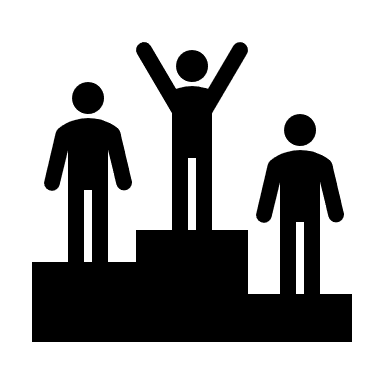 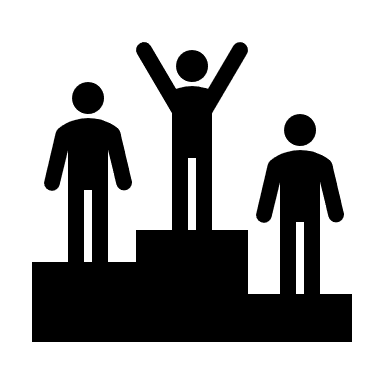 Pressure P = force / area = F / AIf the failure of a product might lead to a safety problem, engineers often apply a factor of safety (FoS) to the properties needed by the design. This is used in situations involving pressure or strength, where it reduces the risk of failure. The factor of safety is the ratio of the yield strength of the material to the maximum load that may be applied to it. It has no units. The formula for the FoS is:FoS = yield strength / load = σy / LIn a hydraulic system, the output cylinder has a radius of 14 mm and the hydraulic pressure is 40 N mm-2. Working to three significant figures, calculate the force delivered by the cylinder. The material from which the cylinder is made has a yield strength of 160 N mm-2.  The load on the cylinder is provided by the hydraulic pressure. Calculate the factor of safety. Answer: Area of cylinder = π r2 = π x 196 = 615 mm2Rearranging P = F / A, F = P x A = 40 x 615 = 24600 NFoS = σy / L = 160 / 40 = 4The output force from a hydraulic cylinder is 72 kN. The surface area of the cylinder is 120 mm2. Calculate the pressure in the hydraulic system.______________________________________________________________________________________________________________________________________________________________________________________The load on the wall of a pressure vessel is 48 N mm-2. The factor of safety needed for the application is 3.5. Calculate the minimum required yield strength of the material from which the pressure vessel is made. ______________________________________________________________________________________________________________________________________________________________________________________Practice Sheet: Pressure and Factor of Safety (for Engineering)The yield strength of aluminium is 80 N mm-2. The factor of safety for a product made from the aluminium is 4. Calculate the maximum load that should be applied to the product.______________________________________________________________________________________________________________________________________________________________________________________An industrial press applies a load of 1.35 x 108 N to press a die into a sheet of material. The area of the die in contact with the material is 4.5 x 10-5 m2. Calculate the pressure that the die applies to the sheet of material. Give your answer in MN mm-2._________________________________________________________________________________________________________________________________________________________________________________________________________________________________________________________________________________A pneumatic packing system includes a ram to push products down a chute. The pneumatic pressure in the system is 0.6 N mm-2. The end of the ram has a square face and a load of 72.6 newtons to the product. Calculate the length of the sides of the ram.____________________________________________________________________________________________________________________________________________________________________________________________________________________________________________________________________________________________________________________________________________________________________________In a simple hydraulic system, an output cylinder of radius 0.02 m applies a load of 94.2 kN mm-2.The factor of safety for the output cylinder is 3. Calculate the minimum acceptable yield stress for the material used to make the cylinder.________________________________________________________________________________________________________________________________________________________________________________________________________________________________________________________________________________________________________________________________________________________________________________________________________________________________________________________________________________________________________________________________________________________________________________________________________________________________________________________________________________________________________________________________________________________Answers:Skill Sheet: Pressure and factor of safetyP = F / A = 72000 / 120 = 600 N mm-2Rearranging FoS = σy / L, σy = FoS x L = 3.5 x 48 = 168 N mm-2Practice Sheet: Pressure and factor of safetyRearranging FoS = σy / L, L = σy / FoS = 80 / 4 = 20 N mm-2Area = 4.5 x 10-5 = 45 mm2P = F / A = 1.35 x 108 / 45 = 3 x 106 = 3 MN mm-2Rearranging P = F / A, A = F / P = 72.6 / 0.6 = 121 mm2For a rectangle, area = L x W; as for a square L=W, L = W = √ A = √ 121 = 11 mm square.Radius of cylinder = 0.02 m = 20 mmArea of cylinder = π r2 = 3.14 x 202 = 1256 mm2P = F / A = 94200 / 1256 = 75 N mm-2Rearranging FoS = σy / L, σy = FoS x L = 3 x 75 = 225 N mm-2